Country: The Republic of Kenya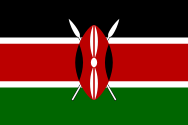 Committee: WHOAgenda Item: Legalization of EuthanasiaThe Republic of Kenya is a country in East Africa. Kenya is bordered by South Sudan, Ethiopia, Somalia, Uganda, Tanzania, and Indian Ocean. Kenya’s capital and the largest city is Nairobi. With a population of 47.6 million Kenya is the 29th most populous country in the world. Kenya’s president is William Ruto, who was inaugurated on 13 September 2022. The area of Kenya is 580,367 square kilometers.World Health Organization (WHO) is founded in 1948. WHO is a United Nations agency that connects nations to promote health and keep the world safe. The organization grew out conferences named International Sanitary Conferences.Euthanasia is a way of ending life to eliminate suffering. Doctors sometimes perform euthanasia when it’s requested by people who have a terminal illness and are in a lot of pain. Euthanasia has types such as active euthanasia and passive euthanasia.Kenya has tough laws about euthanasia. Euthanasia is a crime in Kenya. In the laws of Kenya, it is illegal because of its ethically and morally wrong belief. Kenyan law system do not ensure taking away human life by euthanasia. The Constitution of Kenya 2010 ensures limitation of the right of life, but it does not include euthanasia. Resources:https://en.wikipedia.org/wiki/Kenyahttps://en.wikipedia.org/wiki/President_of_Kenyahttps://en.wikipedia.org/wiki/World_Health_Organizationhttps://www.who.int/about/https://www.weforum.org/agenda/2020/04/world-health-organization-what-it-does-how-it-works/https://www.healthline.com/health/what-is-euthanasiahttps://en.wikipedia.org/wiki/Euthanasia http://dspace.daystar.ac.ke/handle/123456789/3162https://niccolaw.co.ke/a-dignified-exit-a-critical-look-at-the-position-of-euthanasia-under-kenyan-law/